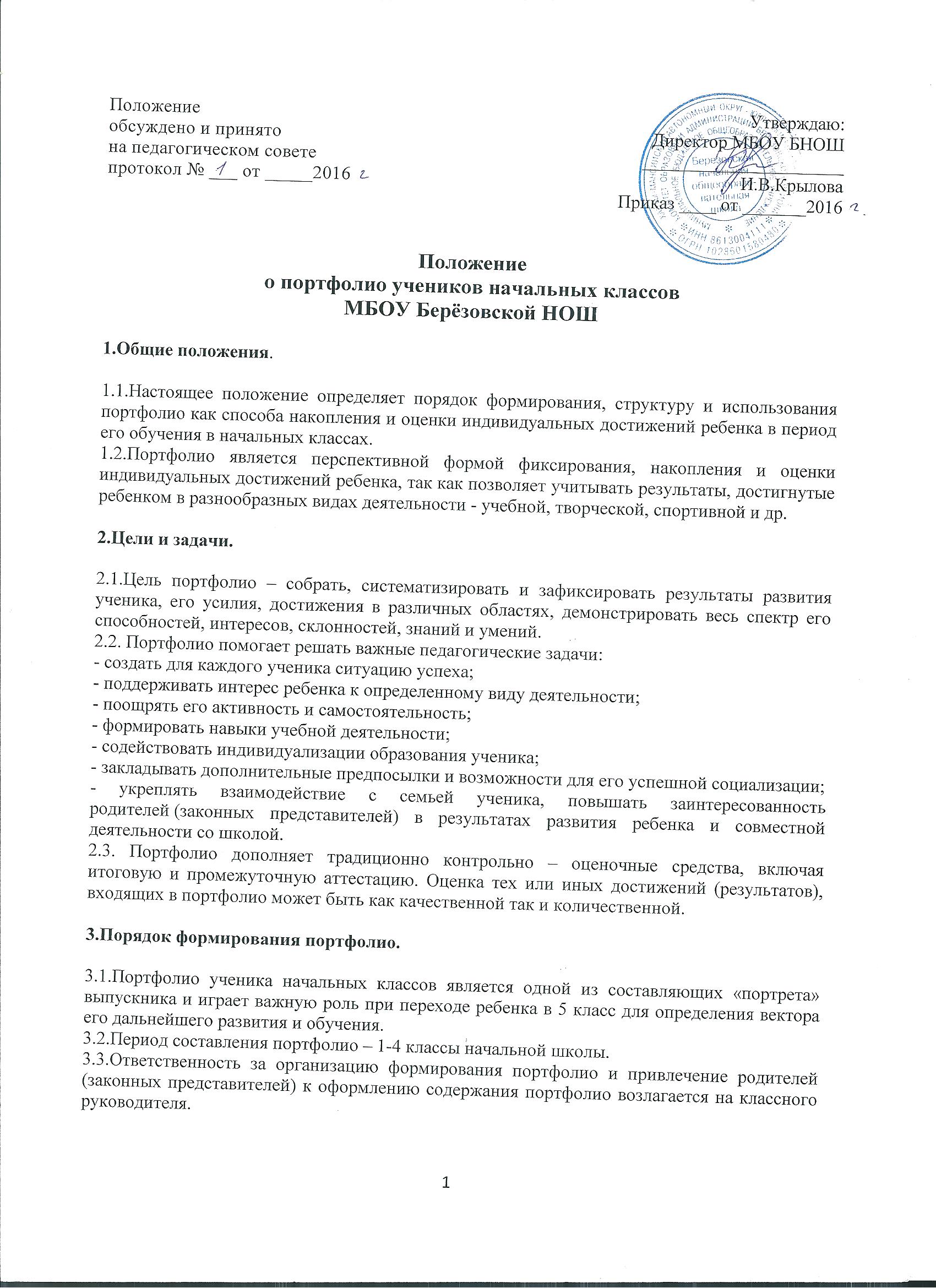 Положениео портфолио учеников начальных классовМБОУ Берёзовской НОШ1.Общие положения.1.1.Настоящее положение определяет порядок формирования, структуру и использования портфолио как способа накопления и оценки индивидуальных достижений ребенка в период его обучения в начальных классах.1.2.Портфолио является перспективной формой фиксирования, накопления и оценки индивидуальных достижений ребенка, так как позволяет учитывать результаты, достигнутые ребенком в разнообразных видах деятельности - учебной, творческой, спортивной и др.2.Цели и задачи.2.1.Цель портфолио – собрать, систематизировать и зафиксировать результаты развития ученика, его усилия, достижения в различных областях, демонстрировать весь спектр его способностей, интересов, склонностей, знаний и умений.2.2. Портфолио помогает решать важные педагогические задачи:- создать для каждого ученика ситуацию успеха;- поддерживать интерес ребенка к определенному виду деятельности;- поощрять его активность и самостоятельность;- формировать навыки учебной деятельности;- содействовать индивидуализации образования ученика;- закладывать дополнительные предпосылки и возможности для его успешной социализации;- укреплять взаимодействие с семьей ученика, повышать заинтересованность родителей (законных представителей) в результатах развития ребенка и совместной деятельности со школой.2.3. Портфолио дополняет традиционно контрольно – оценочные средства, включая итоговую и промежуточную аттестацию. Оценка тех или иных достижений (результатов), входящих в портфолио может быть как качественной так и количественной.3.Порядок формирования портфолио.3.1.Портфолио ученика начальных классов является одной из составляющих «портрета» выпускника и играет важную роль при переходе ребенка в 5 класс для определения вектора его дальнейшего развития и обучения.3.2.Период составления портфолио – 1-4 классы начальной школы.3.3.Ответственность за организацию формирования портфолио и привлечение родителей (законных представителей) к оформлению содержания портфолио возлагается на классного руководителя.3.4.Портфолио хранится в школе в течение всего пребывания ребенка в ней. При переводе ребенка в другое образовательное учреждение портфолио выдается на руки родителям (законным представителям) вместе с личным делом (медицинской картой) ребенка.4.Структура, содержание и оформление портфолио.4.1.Портфолио ученика содержит:Титульный лист, который содержит основную информацию (фамилия, имя, отчество, учебное заведение, класс, контактную информацию и фото ученика (по желанию родителей и ученика). Титульный лист оформляется учеником совместно с педагогом, родителями (законными представителями);Основную часть, которая включает в себя:раздел «Мой мир» - помещается информация, которая важна и интересна для ребенка («Мое имя», «Моя семья», «Мои увлечения», «Мои правила и законы», «Моя школа».); раздел «Моя учеба»- в этом разделе заголовки листов посвящены конкретному школьному предмету. Ученик наполняет этот раздел удачно написанными контрольными, творческими работами, образцовыми тетрадями, проектами, отзывами о книгах и фильмах, графиками роста техники чтения, таблицами с результатами диагностик и тестов;раздел «Мое творчество» - в этот раздел помещаются творческие работы учащихся: рисунки, сказки, стихи, сочинения, фотографии изделий, фото с выступлений и пр.раздел «Я в коллективе» - фото и краткие отзывы ребенка о событиях в классе, о внеурочной деятельности;раздел «Мои впечатления» - помещаются творческие работы по итогам посещения музеев, выставок, спектаклей, встреч, праздников и т.п.;раздел « Мои достижения» - размещаются грамоты, сертификаты, дипломы, благодарственные письма, а также итоговые листы успеваемости;раздел «Я оцениваю себя» - данные самооценки;раздел «Отзывы и пожелания» - размещается положительная оценка педагогами, учащимися  и родителями стараний ученика, советы и рекомендации;4.2. В начале нового учебного года содержимое портфолио анализируется ребенком (самостоятельно или с участием взрослого). Наиболее значимые работы размещаются в  отдельной папке «Работы, которыми я горжусь», остальные извлекаются и размещаются в  папке («Архив»).5.Критерии оценки достижений учащихся.5.1.Портфолио учащихся оценивается классным руководителем не реже 1 раза в полугодие по следующим критериям:5.2. В конце учебного года обучающиеся в группах защищают свои портфолио и рассказывают о самых значимых моментах в школьной жизни. Лучшие защищаются на родительском собрании. 6. Основные направления использования портфолио как элемента оценки достижения планируемых результатов:- принятие решения об итоговых оценках выпускников по отдельным изучаемым предметам;- подготовка характеристики выпускника начальной школы;- принятие решения об аттестации учителя начальных классов.       Итоговая оценка по предмету  Материалы портфолио, характеризующие достижения выпускника по данному предмету (нарастающие успешность, объем и глубину знаний, достижение более высоких уровней рассуждений, творчества, рефлексии, разнообразие интересов, уровень мотивации и т.д.) как в рамках школьной, так и внешкольной деятельности, являются одним из оснований, подтверждающих правильность и правомерность итоговой оценки. Решение о той или иной итоговой оценке принимается педагогическим советом школы на основании результатов анализа материалов портфолио и годовых оценок выпускника за два последних года обучения наряду с результатами итоговых работ по математике, русскому языку и итоговой комплексной работы на межпредметной основе.       Собранные вместе оценки служат основанием для решения вопроса о переводе выпускника начальной школы на следующую ступень образования.       Характеристика выпускника начальной школы Характеристика выпускника начальной школы призвана дать качественную оценку выполнения Требований стандартов к результатам начального образования применительно к сформированности опорной системы знаний и способов действий, сформированности умения учиться и индивидуальному прогрессу выпускника в основных сферах личностного развития.       Все выводы и оценки, включаемые в характеристику, должны быть подтверждены материалами портфолио и другими объективными показателями.       В характеристике даются общие объективные сведения о выпускнике (фамилия, имя, возраст, класс, образовательная среда дома и поддержка семьи, уровень здоровья), отмечается уровень достижения планируемых результатов по отдельным учебным предметам, по междисциплинарной программе «Чтение и работа с информацией», уровень сформированности универсальных учебных действий.       На основе материалов портфолио указываются основные образовательные достижения выпускника в отдельных областях, отмечается вклад семьи и школы в достижения учащегося.       На основе материалов портфолио в характеристике отмечаются также проблемные зоны и даются обоснованные рекомендации по организации образования на следующей ступени обучения.       Характеристика каждого выпускника начальной школы заслушивается и утверждается решением малого педагогического совета БМОУ Берёзовской НОШ.Положение обсуждено и принятона педагогическом советепротокол № ___ от _____2016Утверждаю:Директор МБОУ БНОШ______________________ И.В.Крылова   Приказ ____ от _______2016  РазделИндикаторБаллыТитульный лист, разделы «Мой мир», «Отзывы и пожелания»,  папка «Работы, которыми я горжусь»красочность оформления, правильность заполнения данных, эстетичность, разнообразие и полнота материалов, наличие листов самооценки.От 1-го до 5-ти балловРазделы «Моя учеба», «Данные самооценки»Разнообразие работ, наличие творческих работ, проектов, самостоятельных отзывов.Систематичность пополнения раздела.Листы самооценки.- 5 баллов - от 5 и больше работ по каждому предмету;- 3 балла – 3-4 работы по каждому предмету;- 1 балл – менее 3 работ по каждому предметуРаздел «Я в коллективе»Наличие отзывов о событиях в классе.Отзывы о внеурочной деятельности, продукты внеурочной деятельности.Анкета «Мои друзья», «Мое поручение»От 1-го до 5-ти баллов в зависимости от полноты сведений и разнообразия материала.Раздел «Мое творчество»наличие рисунков, творческих работ, проектов, сочинений фото изделий, фото выступлений.От 1-го до 5-ти баллов в зависимости от полноты сведений и разнообразия материала.Раздел «Мои впечатления»наличие творческих работ по итогам посещения музеев, выставок, спектаклей, экскурсий, встреч, праздников и т.д.От 1-го до 5-ти баллов в зависимости от полноты сведений и разнообразия материала.Раздел «Мои достижения»Количество грамот, сертификатов, дипломов1 балл за каждую грамоту школьного уровня;2 балла – поселкового уровня;2 балла – за сертификаты дистанционных олимпиад;3 балла – за призовые места